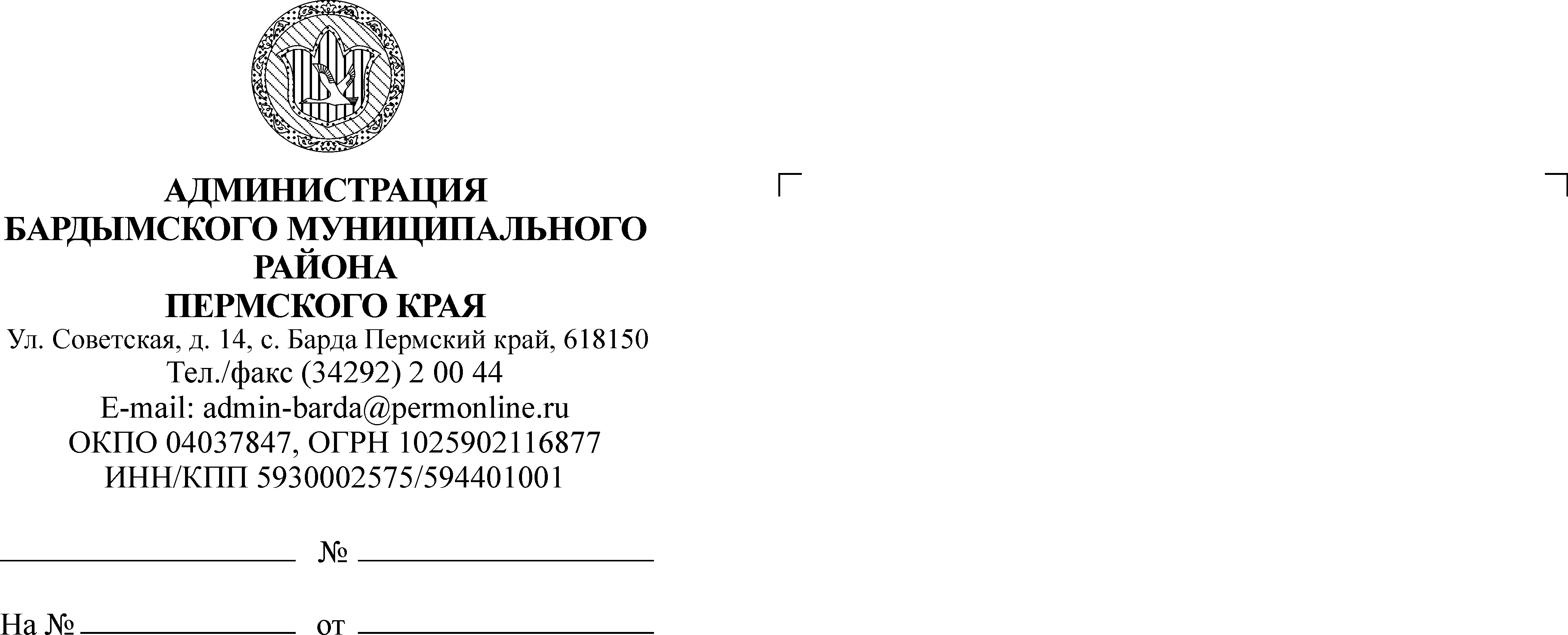 ЗЕМСКОЕ СОБРАНИЕБАРДЫМСКОГО МУНИЦИПАЛЬНОГО РАЙОНАПЕРМСКОГО КРАЯПЕРВОЕ ЗАСЕДАНИЕРЕШЕНИЕ	23.09.2015									         № 4Об избрании председателяЗемского Собрания Бардымскогомуниципального района	В соответствии статьи 17 Устава Бардымского муниципального района и на основании протокола счетной комиссии по избранию председателя, Земское Собрание Бардымского муниципального района РЕШАЕТ:	1. Избрать председателем Земского Собрания Бардымского муниципального района Алапанова Халиля Газбулловича, депутата от двухмандатного избирательного округа № 8.2. Настоящее решение опубликовать в районной газете «Тан» («Рассвет») и разместить на официальном сайте Администрации Бардымского муниципального района www.barda-rayon.ru.Председатель Земского СобранияБардымского муниципального района                                                    Х.Г.Алапанов23.09.2015